India’s National English monthly on Poultry  1 year (12 issues):  Rs 800                      2 years (24 issues): Rs 1500       3 years (36 issues): Rs 2000                    5 years (60 issues): Rs 3000 Payment for subscription should be sent by Cheque/Bank Draft drawn in favour of NRS Publications, payable at Hyderabad.Name of the Company: .................................................................................................................... Mr/Ms: .................................................................................Designation: ......................................Address: ...........................................................................................................................................………………………………………………………………………………………………………………… Place / City: ............................................. State: ................................... Pin Code: ......................Mobile: ....................................... Tel: ................................ E-mail: ....................................................PAYMENT: Please find enclosed a Bank Draft/Cheque No ............................. dated ..................... for Rs ....................favouring 'NRS PUBLICATIONS', payable at Hyderabad, India. Please send the magazine to the above address. Date:											     SignaturePayment may also be sent through wire transfer. Our Bank Account details are:A/c Name: NRS Publications, Bank Name: ICICI Bank Limited, A/c No: 000805004644,IFSC Code: ICIC0000008, PAN No. ABMPM6671L, Swift Code: ICICINBBNRI.NATURE OF ACTIVITY (Please mark √ in the appropriate box)       Farming      Integrated Farming     Hatchery / Breeding Co.     Feed Manufacturer                           Pharmaceutical Co.    Processing      Equipment Manufacturer      Exporter      Veterinarian Consultant      Insurance Company     Trader: Egg / Broiler     Dealer / Distributor for: Feed / Pharmaceutical / Equipment / Hatchery     Others Mail this Subscription Order Form duly filled in along with payment to: 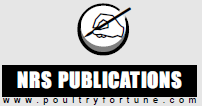 The Circulation Department, POULTRY FORTUNE, NRS PUBLICATIONS	BG-4, Venkataramana Apartments, 11-4-634, A.C.Guards, Near IT Towers,Hyderabad - 500 004, India. Tel: 2330 3989, Mob: 70329 19554E-mail: info@poultryfortune.com, Website: www.poultryfortune.com FOR OFFICE USE Inward No. ...................... Received on ............................ DD/Cheque No: ......................... Date : ......................... Subscription No. : .................................. Initial: ................................